Publicado en Murcia el 02/12/2021 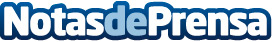 Carex Logistics se une al Aceleradorecommerce.es como colaborador logísticoCarex Logistics, empresa murciana especializada en paquetería y micrologística, se convierte en la última gran incorporación como colaborador del "Aceleradorecommerce.es", la plataforma web para el comercio online B2B y B2C. El colaborador permitirá que las tiendas online puedan externalizar por completo la logística ecommerce y automatizar el track and trace con tecnología blockchain, evitando tener que gestionar un almacén y la preparación de los pedidosDatos de contacto:Mari Carmen Cerezo601343258Nota de prensa publicada en: https://www.notasdeprensa.es/carex-logistics-se-une-al-aceleradorecommerce Categorias: Nacional Marketing Logística E-Commerce Consumo http://www.notasdeprensa.es